Handout 3: Summaries in R
 
The following contains the first few rows of the trees dataset.  There are 10 variables in this dataset. 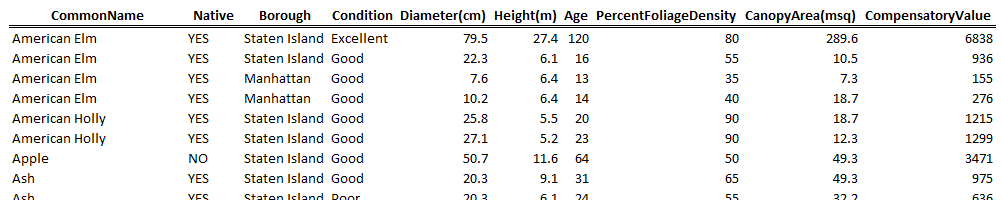 Create a new project in R for this handout.  Download the NYC_Trees.csv dataset.  Load this dataset into R using Import Data > From Text File. 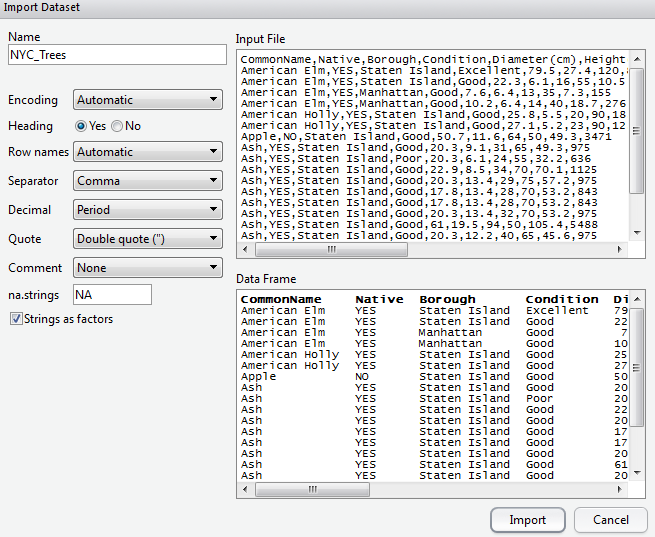 A view of the dataset after loading it into R. 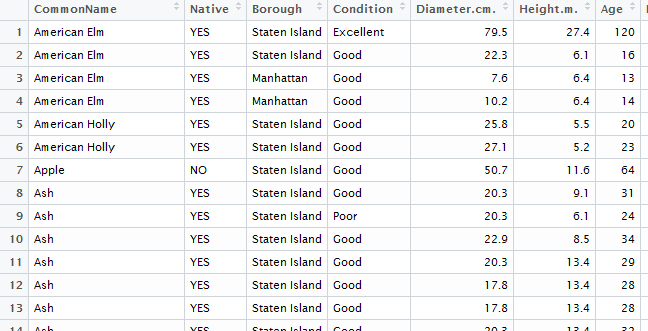 The variable/field names of the dataset can be obtained using the names() function.  > names(NYC_Trees) [1] "CommonName"            "Native"                "Borough"               [4] "Condition"             "Diameter.cm."          "Height.m."             [7] "Age"                   "PercentFoliageDensity" "CanopyArea.msq."      [10] "CompensatoryValue"    Consider the variable name Diameter(cm).  R does not allow for special characters in the variable names and thus the ( ) were removed and replaced with a period.  The same is done for spaces in variable names. You can easily change the variable name for the fifth variable as follows.  > names(NYC_Trees)[5][1] "Diameter.cm."> names(NYC_Trees)[5] <- "Diameter"The new name for Diameter has taken effect and is reflected when viewing the data.frame. 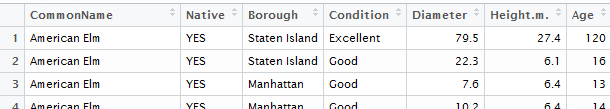 The following is used to rename Height and CanopyArea. > names(NYC_Trees)[6] <- "Height"> names(NYC_Trees)[9] <- "CanopyArea"Basic Summaries in R - LocationBefore starting an analysis, you should gain an understanding of how R is considering each variable.  The variable types here are Factor, num, and int.
> str(NYC_Trees)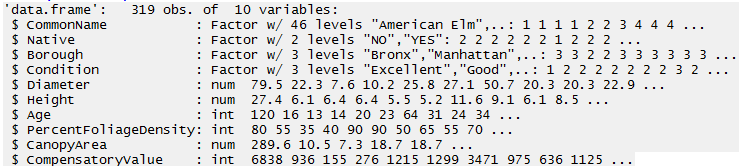 Questions:
What is the difference between a string and a factor in R?Use the levels(NYC_Trees$Native) command to determine the factor level settings for Native.  Which level, “No” or “Yes”, is listed first?The summary() command will provide basic summaries for an entire data.frame. 
> summary(NYC_Trees)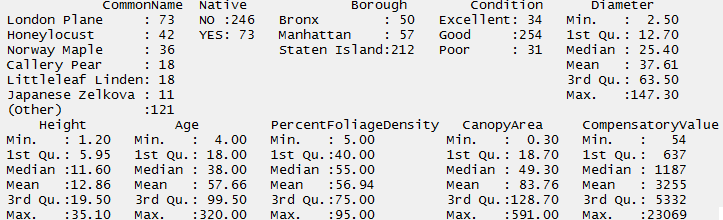 Questions:
How many different Common Names exist in this dataset? What is the breakdown of non-native versus native trees?What is the value of the most expensive tree?A wide variety of functions exist for basic summary statistics in R.   Consider the following functions. 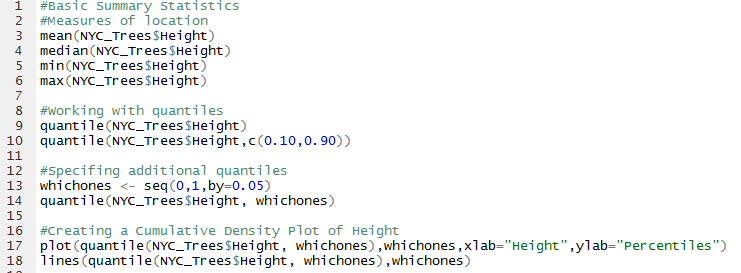 Question:What are the following values for the NYC_Trees dataset. 
Write the following code in the script window.  This code is used to create a cumulative density plot for Height.  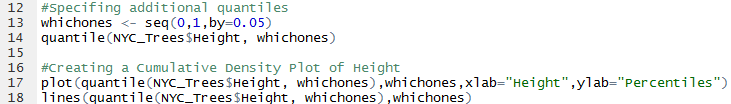 Question:Basic Summaries in R – VariationThe most common method of measuring variation (in statistics) is standard deviation.  Intuitively, this can be thought of as the average distance to the mean. The range is a secondary measure of spread, but is not commonly used as this measure only uses two data values, the maximum and minimum value, and is adversely affected by outliers in data.  Another common measure of spread is the median (or mean) absolute deviation. Consider the following measures of spread.  Obtain these values for the Height variable from the NYC_Trees data.frame.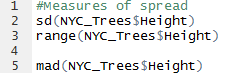 The mean absolute deviation is commonly used in predictive analytics methods.  The mean in predictive analytics is often obtained through some function of the predictors.  For the simple case here, f(predictors) = mean(height) will suffice for illustrative purposes.A function does *not* exist in base R to calcualte this quantity. A web search produces the following link.Result from Mean Absolute Deviation web search:  http://www.inside-r.org/packages/cran/lsr/docs/aad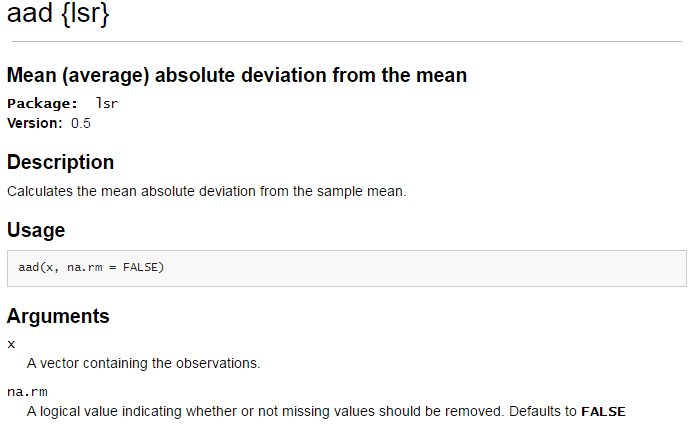 The aad() function is found in the lsr package.  In order to use this function, the package must be downloaded onto your local machine.  To do so, click Intall, type in the package name, and click Install.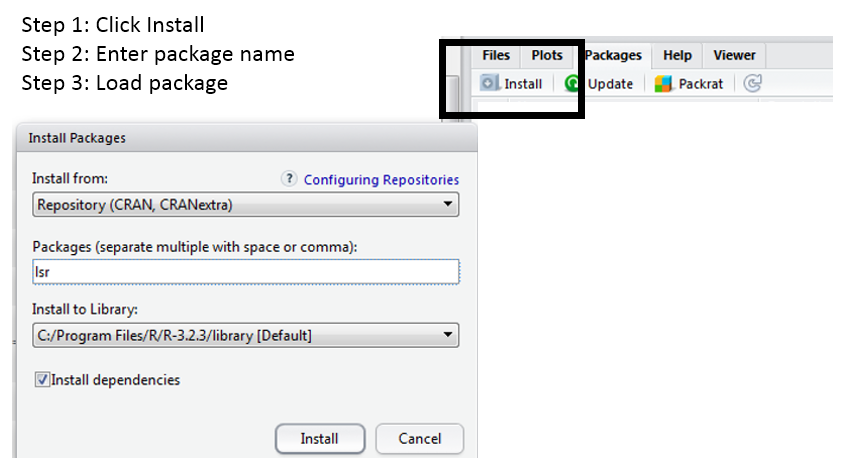 The install simply puts the contents of this package onto your local machine.  The library(lsr) command will actually load the package into your local environment so that its contents can be used. 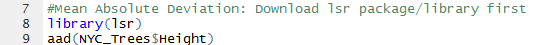 The mean absolute deviation can be computed easily with the use the of the aad() function.  The following lines of code will obtain the same value returned from the aad() function. > #Getting the mean absolute deviation via brute force> mean.vector <- rep(mean(NYC_Trees$Height),319)> deviation <- NYC_Trees$Height - mean.vector> abs.deviation <- abs(deviation)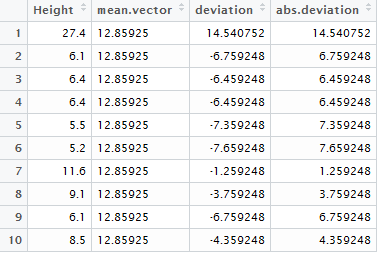 > mean(abs.deviation)[1] 6.8755
Comment:  Vector or data.frames may contain NA values (missing data). In this case, mean(x, na.rm=TRUE) should be used.  To remove all NA from a data.frame, the function, na.omit() can be used. 
Questions:Obtain the following summaries for the Compensatory Value. Obtain a cumulative density plot (akin to the one provided on page 4) for Compensatory Value.   What information does this plot provide about the distribution of Value?  Discuss.Basic Summaries in R – TablesThe table() function can be used to summarize categorical, i.e. factor, variables.  Consider the following command so summarize the tree condition variable. > table(NYC_Trees$Condition)Excellent      Good      Poor        34       254        31 > > table(NYC_Trees$Condition) / length(NYC_Trees$Condition) Excellent       Good       Poor 0.10658307 0.79623824 0.09717868 > > 100 * table(NYC_Trees$Condition) / length(NYC_Trees$Condition)Excellent      Good      Poor 10.658307 79.623824  9.717868 > > round(100 * table(NYC_Trees$Condition) / length(NYC_Trees$Condition),1)Excellent      Good      Poor      10.7      79.6       9.7 The table() easily extends to two-dimensional tables as well.  For example, the following is used to understand the relationship between whether or not the tree is native and its condition.> table(NYC_Trees$Native, NYC_Trees$Condition)      Excellent Good Poor  NO         20  205   21  YES        14   49   10This output can be passed directly into the plot() function to create a mosaic plot. 
> plot(table(NYC_Trees$Native, NYC_Trees$Condition))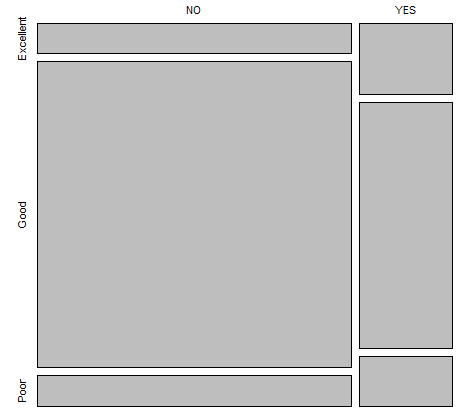 The table() function extends to higher dimensional tables in a  straight-forward manner.> table(NYC_Trees$Native, NYC_Trees$Condition, NYC_Trees$Borough), ,  = Bronx      Excellent Good Poor  NO          3   28    5  YES         8    4    2, ,  = Manhattan      Excellent Good Poor  NO          4   43    6  YES         1    3    0, ,  = Staten Island      Excellent Good Poor  NO         13  134   10  YES         5   42    8Consider again the table created above that show the relationship between Native and Condition.  This table is being assigned to native.condition.table. > native.condition.table <- table(NYC_Trees$Native, NYC_Trees$Condition)      Excellent Good Poor  NO         20  205   21  YES        14   49   10The margin.table() function and prop.table() functions can be used to obtain additional summaries for these tables.   > margin.table(native.condition.table,1) NO YES 246  73 > margin.table(native.condition.table,2)Excellent      Good      Poor        34       254        31 > prop.table(native.condition.table,1)       Excellent       Good       Poor  NO  0.08130081 0.83333333 0.08536585  YES 0.19178082 0.67123288 0.13698630> prop.table(native.condition.table,2)      Excellent      Good      Poor  NO  0.5882353 0.8070866 0.6774194  YES 0.4117647 0.1929134 0.3225806Questions:
Create a mosaic plot to display the relationship between Condition and Borough.  Does one Borough tend to have better trees than other? Discuss.Use the prop.table() function to determine the proportions being displayed in the mosaic plot you created above. Basic Summaries in R – apply() and aggregate()Often it is necessary to obtain basic summary variables for several variables at a time.  This can be done in an insufficient way as follows. > mean(NYC_Trees$Diameter);mean(NYC_Trees$Height);mean(NYC_Trees$Age);mean(NYC_Trees$PercentFoliageDensity);mean(NYC_Trees$CanopyArea);mean(NYC_Trees$CompensatoryValue)[1] 37.6116[1] 12.85925[1] 57.65517[1] 56.94357[1] 83.75987[1] 3255.354There exists a set of functions can will automate repeated summaries of this type.  The most common is the apply() function.  The help window for the apply function is provided here. 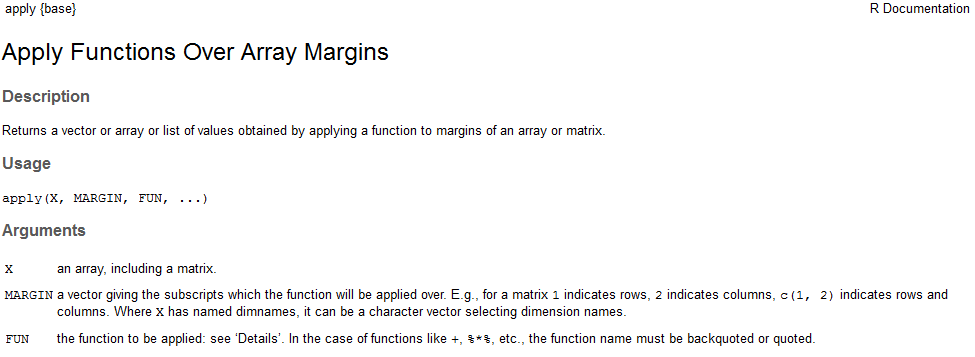 The apply() functions are *not* as forgiving as the summary() function.  For example, the following command will not work as the NYC_Trees data.frame contains several column for which the mean cannot be computed, i.e. this data.frame as several factor variables. > apply(NYC_Trees,2,mean)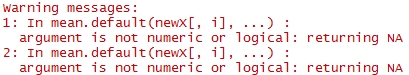 The following code only passes the numeric columns of NYC_Trees and thus produces the desired outcomes.> apply(NYC_Trees[,5:10],2,mean)             Diameter                Height                   Age PercentFoliageDensity              37.61160              12.85925              57.65517              56.94357            CanopyArea     CompensatoryValue              83.75987            3255.35423 The colMeans() function performs similar the same actions. > colMeans(NYC_Trees[,5:10])             Diameter                Height                   Age PercentFoliageDensity              37.61160              12.85925              57.65517              56.94357            CanopyArea     CompensatoryValue              83.75987            3255.35423 The following syntax can be used when created a custom-built function. This coefficient of variation function is the custom-built function here. CV Function Details:  https://en.wikipedia.org/wiki/Coefficient_of_variation > apply(NYC_Trees[,5:10], 2, function(x) { sd(x) / mean(x) } )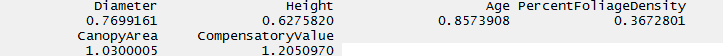 Another commonly used function is the aggregate() function. This function allows summaries to be computed on subsets of the data that you specify.   For example, this can be used to obtain the mean of all numerical variables for Non-Native and Native tree separately.  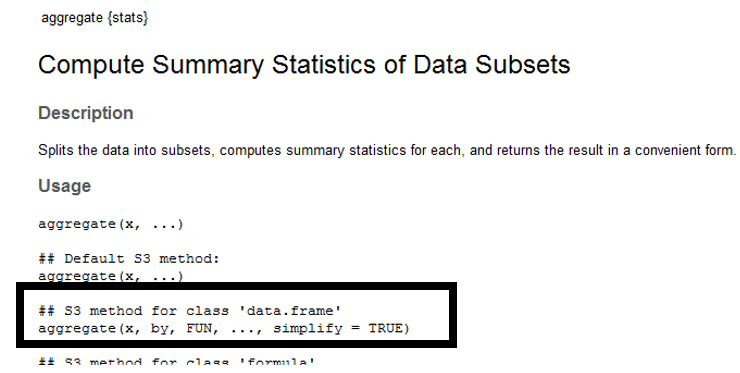 Getting the mean of all numeric columns for Non-Native trees separate from the Native trees.> aggregate(NYC_Trees[,5:10], by=list(NYC_Trees$Native), mean)  Group.1 Diameter   Height      Age PercentFoliageDensity CanopyArea CompensatoryValue1      NO 38.21382 12.81341 59.68293              55.69106   85.77561          3375.5892     YES 35.58219 13.01370 50.82192              61.16438   76.96712          2850.178Here, the NYC_Trees data.frame is being split into 6 groups defined by Native (2 levels) and Condition (3 levels). > aggregate(NYC_Trees[,5:10],by=list(NYC_Trees$Condition,NYC_Trees$Native),mean)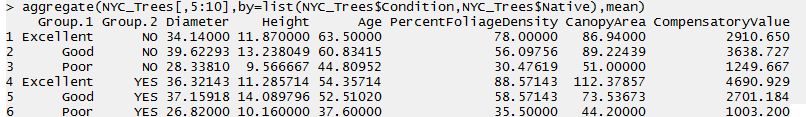 TaskFor this task, open the Consider the Chicago_Marthon dataset.  This file contains the results of over 37,000 runners who participated in the 2015 Bank of American Chicago Marathon. 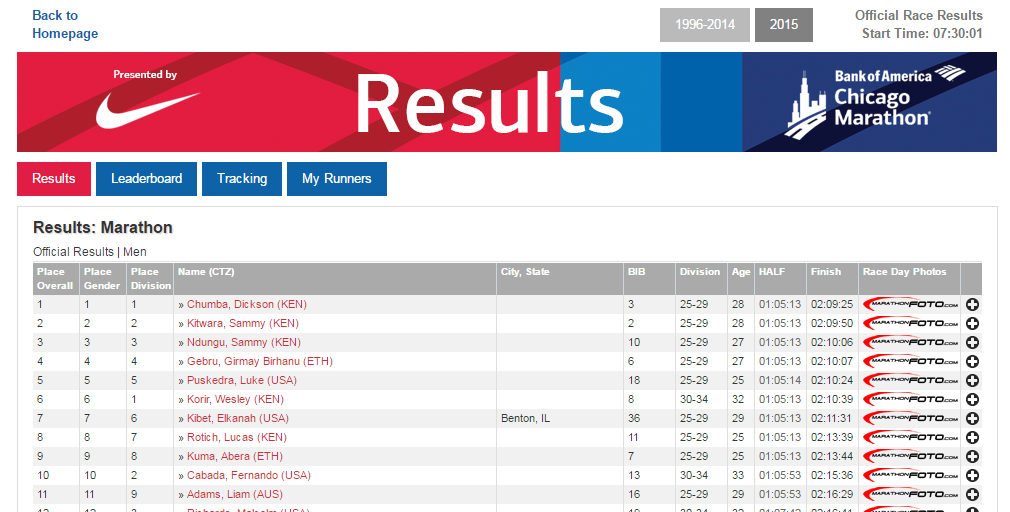 QuestionsWhat is the average age of a runner in this dataset?Does the average age of a male different much from the average age of a female?Which Division has the most number of people?Is the Division with the most runners the same across Gender?USA is the most common country for runners.  What is the second most common country?
The following command was used (instead of the table() function) to obtain the number of runners from the USA.  What is R is doing with this command?> length(Chicago_Marathon$Country[Chicago_Marathon$Country == "USA"])For this handout, we will consider a dataset on trees in New York City.  This data is a subset of the entire tree census conducted every 10 years or so in New York City. 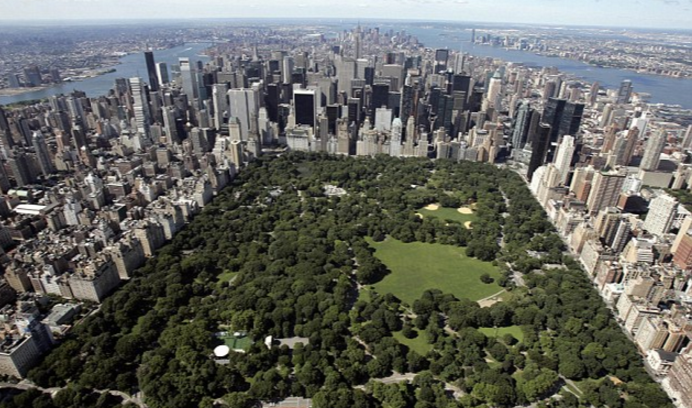 QuantityValueMeanMedianMinMax10th Percentile90th PercentileWhat information is gained by considering this plot?  Discuss. 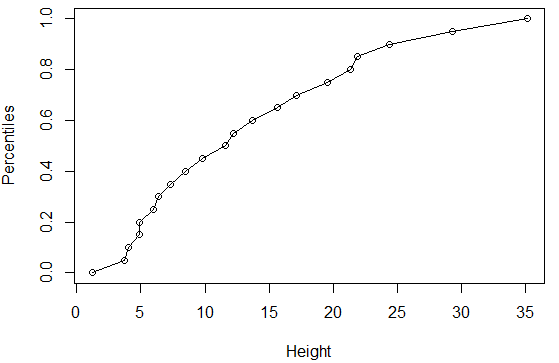 Consider again the 319 data values for height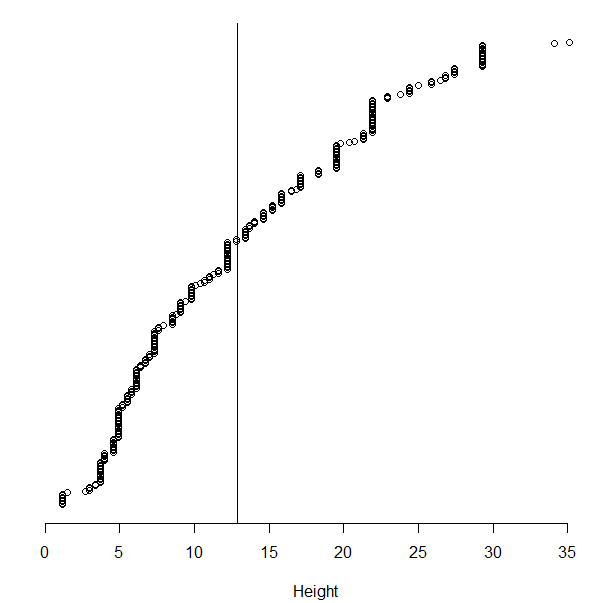 Concept of variation =  “distance to the middle”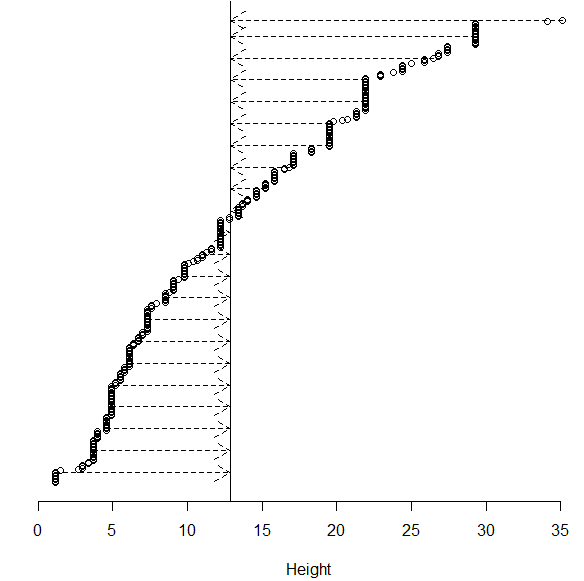 QuantityValueStandard DeviationRangeMedian Absolute DeviationFunctionOutcomeSecond argumentmargin.table()Marginal counts are computed1: Row totals2: Column totalsprop.table()Proportions are computed1: Row percentages2: Column percentageFunction1st Argument2nd Argument3rd Argumentapply()Data Frame1: Act on rows2: Act on columnsFunction – inherent or custom written